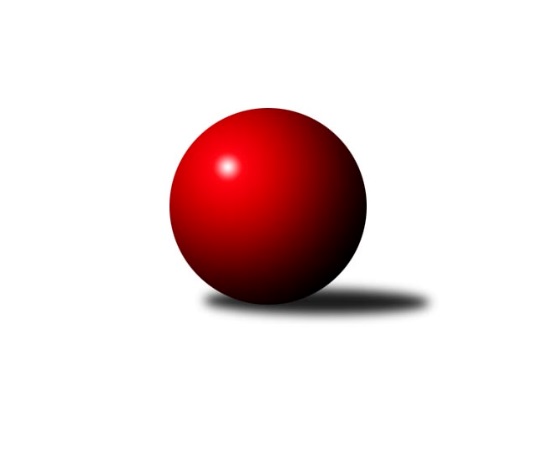 Č.5Ročník 2015/2016	9.10.2015Nejlepšího výkonu v tomto kole: 1582 dosáhlo družstvo: TJ Odry ˝B˝Meziokresní přebor - Nový Jičín, Přerov, Vsetín 2015/2016Výsledky 5. kolaSouhrnný přehled výsledků:TJ Nový Jičín˝C˝	- TJ Nový Jičín˝B˝	6:0	1562:1467	6.0:2.0	7.10.TJ Frenštát p.R. ˝B˝	- Kelč˝B˝	5:1	1557:1447	6.0:2.0	7.10.TJ Odry ˝B˝	- TJ Spartak Bílovec˝B˝	5:1	1582:1492	6.0:2.0	9.10.Tabulka družstev:	1.	TJ Nový Jičín ˝A˝	4	4	0	0	21.0 : 3.0 	25.5 : 6.5 	 1639	8	2.	TJ Odry ˝B˝	5	4	0	1	20.0 : 10.0 	25.0 : 15.0 	 1556	8	3.	TJ Nový Jičín˝C˝	4	2	0	2	13.0 : 11.0 	15.5 : 16.5 	 1501	4	4.	TJ Spartak Bílovec˝B˝	4	2	0	2	12.0 : 12.0 	15.5 : 16.5 	 1561	4	5.	Kelč˝B˝	5	2	0	3	11.0 : 19.0 	13.5 : 26.5 	 1513	4	6.	TJ Frenštát p.R. ˝B˝	4	1	0	3	10.0 : 14.0 	15.0 : 17.0 	 1474	2	7.	TJ Nový Jičín˝B˝	4	0	0	4	3.0 : 21.0 	10.0 : 22.0 	 1479	0Podrobné výsledky kola:	 TJ Nový Jičín˝C˝	1562	6:0	1467	TJ Nový Jičín˝B˝	Lenka Žurková	 	 211 	 184 		395 	 2:0 	 336 	 	174 	 162		Jiří Hradil	Šárka Pavlištíková	 	 212 	 171 		383 	 1:1 	 370 	 	182 	 188		Martin D’Agnolo	Iva Volná	 	 191 	 201 		392 	 1:1 	 379 	 	193 	 186		Jaroslav Riedel	Eva Telčerová	 	 194 	 198 		392 	 2:0 	 382 	 	185 	 197		Ján Pelikánrozhodčí: Nejlepší výkon utkání: 395 - Lenka Žurková	 TJ Frenštát p.R. ˝B˝	1557	5:1	1447	Kelč˝B˝	Pavel Hedviček	 	 192 	 175 		367 	 2:0 	 290 	 	136 	 154		Zdeněk Sedlář	Martin Vavroš	 	 202 	 184 		386 	 1:1 	 392 	 	215 	 177		Marie Pavelková	Miroslav Makový	 	 192 	 207 		399 	 1:1 	 380 	 	172 	 208		Josef Chvatík	Tomáš Binek	 	 199 	 206 		405 	 2:0 	 385 	 	187 	 198		Martin Jarábekrozhodčí: Nejlepší výkon utkání: 405 - Tomáš Binek	 TJ Odry ˝B˝	1582	5:1	1492	TJ Spartak Bílovec˝B˝	Ondřej Gajdičiar	 	 205 	 174 		379 	 1:1 	 364 	 	178 	 186		Michal Kudela	Daniel Malina	 	 226 	 197 		423 	 2:0 	 390 	 	200 	 190		Rostislav Klazar	Rudolf Chuděj	 	 201 	 193 		394 	 2:0 	 343 	 	171 	 172		Jaroslav Černý *1	Věra Ovšáková	 	 205 	 181 		386 	 1:1 	 395 	 	191 	 204		Ota Beňorozhodčí: střídání: *1 od 51. hodu Miloš ŠrotNejlepší výkon utkání: 423 - Daniel MalinaPořadí jednotlivců:	jméno hráče	družstvo	celkem	plné	dorážka	chyby	poměr kuž.	Maximum	1.	Jan Pospěch 	TJ Nový Jičín ˝A˝	444.33	293.0	151.3	2.7	3/3	(459)	2.	Radek Škarka 	TJ Nový Jičín ˝A˝	424.67	299.0	125.7	5.3	3/3	(444)	3.	Rostislav Klazar 	TJ Spartak Bílovec˝B˝	420.83	299.7	121.2	6.0	3/3	(446)	4.	Daniel Malina 	TJ Odry ˝B˝	410.67	280.7	130.0	4.3	2/3	(429)	5.	Tomáš Binek 	TJ Frenštát p.R. ˝B˝	408.75	280.5	128.3	6.8	2/2	(446)	6.	Jiří Madecký 	TJ Nový Jičín ˝A˝	406.67	280.3	126.3	6.7	3/3	(430)	7.	Ota Beňo 	TJ Spartak Bílovec˝B˝	401.83	284.7	117.2	7.3	3/3	(414)	8.	Jana Hrňová 	TJ Nový Jičín˝C˝	399.00	277.0	122.0	6.0	2/3	(413)	9.	Libor Jurečka 	TJ Nový Jičín ˝A˝	396.00	295.0	101.0	8.0	2/3	(397)	10.	Věra Ovšáková 	TJ Odry ˝B˝	392.67	269.2	123.5	5.8	3/3	(422)	11.	Iva Volná 	TJ Nový Jičín˝C˝	391.67	272.7	119.0	9.2	3/3	(402)	12.	Marie Pavelková 	Kelč˝B˝	390.83	279.7	111.2	10.5	3/4	(400)	13.	Ján Pelikán 	TJ Nový Jičín˝B˝	389.75	273.3	116.5	8.5	1/1	(420)	14.	Eva Telčerová 	TJ Nový Jičín˝C˝	388.75	271.3	117.5	7.3	2/3	(393)	15.	Tomáš Richtar 	Kelč˝B˝	388.67	275.3	113.3	9.3	3/4	(411)	16.	Michal Kudela 	TJ Spartak Bílovec˝B˝	388.50	281.8	106.7	10.3	3/3	(419)	17.	Jaroslav Riedel 	TJ Nový Jičín˝B˝	385.25	276.5	108.8	9.8	1/1	(405)	18.	Iveta Babincová 	TJ Odry ˝B˝	379.50	276.0	103.5	13.0	2/3	(402)	19.	Martin Vavroš 	TJ Frenštát p.R. ˝B˝	375.75	264.5	111.3	13.0	2/2	(422)	20.	Ondřej Gajdičiar 	TJ Odry ˝B˝	375.00	260.5	114.5	6.5	2/3	(379)	21.	Lucie Kučáková 	TJ Odry ˝B˝	374.67	273.7	101.0	12.0	3/3	(385)	22.	Martin Jarábek 	Kelč˝B˝	370.63	270.9	99.8	12.4	4/4	(385)	23.	Šárka Pavlištíková 	TJ Nový Jičín˝C˝	369.00	266.3	102.7	10.7	3/3	(383)	24.	Lenka Žurková 	TJ Nový Jičín˝C˝	367.75	266.8	101.0	14.5	2/3	(395)	25.	Martin D’Agnolo 	TJ Nový Jičín˝B˝	366.50	269.5	97.0	10.0	1/1	(370)	26.	Tomáš Polášek 	TJ Nový Jičín˝B˝	358.00	256.0	102.0	12.5	1/1	(366)	27.	Pavel Hedviček 	TJ Frenštát p.R. ˝B˝	352.75	269.5	83.3	17.8	2/2	(375)	28.	Petr Tichánek 	TJ Nový Jičín˝B˝	349.00	252.0	97.0	12.0	1/1	(349)	29.	Jiří Plešek 	TJ Nový Jičín˝B˝	341.00	245.0	96.0	10.0	1/1	(341)	30.	Jiří Hradil 	TJ Nový Jičín˝B˝	338.00	250.5	87.5	13.0	1/1	(340)	31.	Zdeněk Sedlář 	Kelč˝B˝	329.00	238.3	90.7	15.0	3/4	(353)	32.	Milan Grejcar 	TJ Frenštát p.R. ˝B˝	302.50	237.5	65.0	23.0	2/2	(314)		Jan Mlčák 	Kelč˝B˝	414.25	286.5	127.8	6.5	2/4	(440)		Jiří Brož 	TJ Odry ˝B˝	402.00	289.0	113.0	5.0	1/3	(402)		Jaroslav Černý 	TJ Spartak Bílovec˝B˝	400.00	284.0	116.0	6.5	1/3	(421)		Miroslav Makový 	TJ Frenštát p.R. ˝B˝	399.00	284.0	115.0	7.0	1/2	(399)		Radek Chovanec 	TJ Nový Jičín ˝A˝	398.50	275.0	123.5	8.0	1/3	(402)		Rudolf Chuděj 	TJ Odry ˝B˝	390.50	271.5	119.0	8.5	1/3	(394)		Jan Frydrych 	TJ Odry ˝B˝	388.00	276.0	112.0	6.0	1/3	(388)		Josef Chvatík 	Kelč˝B˝	387.50	282.0	105.5	12.0	2/4	(395)		Daniel Ševčík  st.	TJ Odry ˝B˝	375.00	259.0	116.0	7.0	1/3	(375)		Pavel Madecký 	TJ Nový Jičín ˝A˝	369.00	266.0	103.0	13.0	1/3	(369)		Jan Schwarzer 	TJ Nový Jičín ˝A˝	360.00	282.0	78.0	16.0	1/3	(360)		Zdeněk Zouna 	TJ Frenštát p.R. ˝B˝	343.00	262.0	81.0	21.0	1/2	(343)		Jana Hájková 	TJ Nový Jičín˝C˝	307.00	229.0	78.0	18.0	1/3	(307)Sportovně technické informace:Starty náhradníků:registrační číslo	jméno a příjmení 	datum startu 	družstvo	číslo startu
Hráči dopsaní na soupisku:registrační číslo	jméno a příjmení 	datum startu 	družstvo	Program dalšího kola:6. kolo14.10.2015	st	16:30	TJ Nový Jičín˝B˝ - TJ Frenštát p.R. ˝B˝	15.10.2015	čt	16:30	TJ Spartak Bílovec˝B˝ - TJ Nový Jičín˝C˝	15.10.2015	čt	16:30	TJ Nový Jičín ˝A˝ - TJ Odry ˝B˝	Nejlepší šestka kola - absolutněNejlepší šestka kola - absolutněNejlepší šestka kola - absolutněNejlepší šestka kola - absolutněNejlepší šestka kola - dle průměru kuželenNejlepší šestka kola - dle průměru kuželenNejlepší šestka kola - dle průměru kuželenNejlepší šestka kola - dle průměru kuželenNejlepší šestka kola - dle průměru kuželenPočetJménoNázev týmuVýkonPočetJménoNázev týmuPrůměr (%)Výkon2xDaniel MalinaTJ Odry B4232xDaniel MalinaTJ Odry B109.554232xTomáš BinekFrenštát B4052xTomáš BinekFrenštát B107.324051xMiroslav MakovýFrenštát B3991xMiroslav MakovýFrenštát B105.733992xOta BeňoBílovec B3951xMarie PavelkováKelč B103.883921xLenka ŽurkováNový Jičín˝C˝3952xOta BeňoBílovec B102.33951xRudolf ChudějTJ Odry B3942xMartin VavrošFrenštát B102.29386